	SMLOUVA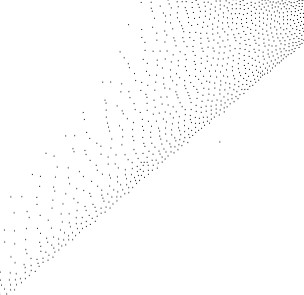 uzavřená ve smyslu 269, odst. 2, zák. č. 513/1991 Sb. (obchodního zákoníku) ve znění pozdějších předpisů o poskytování bezpečnostní služby1. SMLUVNÍ STRANY	Poskytovatel:	PCO VIDOCQ s.r.o.se sídlem Pardubice, Zelené Předměstí, Milheimova 809, PSČ 530 02zapsaná v obchodním rejstříku vedeném Krajským soudem v Hradci Králové, oddíl C, vložka 1199 zastoupen:	Miroslavem Majerem	1.10.2010 na základě plné moci ze dne bankovní spojení:	Česká spořitelna, a.s.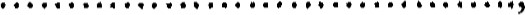 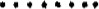 číslo účtu:	1201171329/0800 variabilní symbol:	číslo faktury poskytovatele42937591	DIČ:	CZ42937591(dále jen poskytovatel) a	Objednavatel:	Zdravotní ústav se sídlem v Ustí nad Labem	Sídlo/bydliště:	Moskevská 1531/15, 400 01 Ústí nad Labem	DIČ:	CZ71009361(dáte jen objednavatel)níže uvedeného dne, měsíce a roku uzavírají následující smlouvu o poskytování bezpečnostní služby.11. ÚVODl. Poskytovatel PCO VIDOCQ s.r.o. se zavazuje poskytovat objednavateli bezpečnostní služby specifikované v této smlouvě a objednavatel se zavazuje za poskytované služby platit poskytovateli sjednanou smluvní cenu.2. Poskytovatel služby je v souladu se zákonem o živnostenském podnikání (Živnostenský zákon) ve znění pozdějších předpisů k uvedené činnosti oprávněn na základě Koncesní listiny vydané Okresním živnostenským úřadem v Pardubicích dne 11.7.2002 pod číslem jednacím 02/027418/P-l l, registrované v okresním živnostenském rejstříku pod číslem 3081 s oprávněním provozovat živnost od 5.4.1994.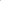 k;l/	111. PŘEDMĚT SMLOUVY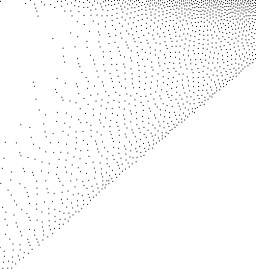 PCO VIDOCQ s.r.o. se zavazuje smluvenou službu„ KOMPLET" poskytovat v následujících oblastech činností:Monitorování objektu napojeného na PCO (PCO=pult centralizované ochrany) včetně zajištění záznamu událostí signalizovaných a na PCO přenášených zařízením EZS (EZS=elektronický zabezpečovací systém) pomocí dispečinku PCO poskytovatele.Vyslání zásahové skupiny PCO k prověrce důvodnosti přijatého signálu a případnému provedení opatření k zajištění ochrany majetku a osob. Další úkony provádí poskytovatel v souladu se zásahovým plánem schváleným objednavatelem (vyrozumí Policii ČR, pověřené pracovníky objednavatele atd.).Zajištění fyzického dostřežení objektu při nefunkčnosti EZS, poškození výplní vstupních otvorů situovaných do vnějšího pláště objektu atd.Zajištění patrolovací služby — zákazníkem objednaná služba spočívající v provádění kontrolních výjezdů dle časového rozvrhu na objekt bez ohledu na stav EZS s cílem provést jeho fyzickou kontrolu. Tyto služby budou poskytnuty pouze na vyžádání odpovědného pracovníka objednavatele.Podkladem pro poskytování služby dle bodů 1 —4 jsou následující dokumentační materiály:• Zásahový plán objektu a dotazník PCOSpecifikace střeženého objektu (název, adresa, kontaktní osoby) a časový režim poskytovaných služeb:	Objekt č.:	1534/400Název a adresa: Laboratoře, Stará nemocnice, Nezvalova 958, 500 01 Hradec Králové	Kontaktní osoby: Ing.Jan Formánek; tel.: 721 464 168; email: 	a)zuusti ncz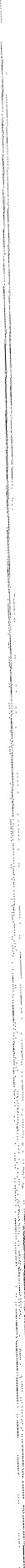 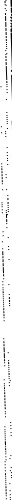 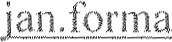 Smluvená služba podle bodu číslo I a 2 bude zajišťována následovně:IV. DRUH A ZPŮSOB PŘENOSU INFORMACÍ NA pcoNázev technologického systému připojeného na PCO:	položka	*ano/ne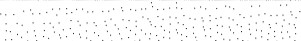 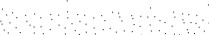 Přenos informací ze systému na PCO pomocí:	V. CENA PRACÍ A ZPŮSOB PLACENÍ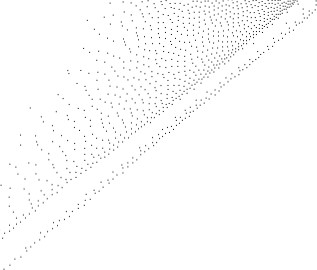 l. Dohodou smluvních stran je stanovena smluvní cena za služby poskytované v souladu s touto smlouvou v následujícím členění:K uvedeným cenám se připočítává DPH dle platného právního předpisuPoskytovatel si je vědom povinnosti zajistit, aby faktura měla náležitosti daňového dokladu v souladu s obecně platnou právní úpravou. Faktura bude zasílána v elektronické (případně písemné) podobě na tuto fakturační adresu: e-mail: 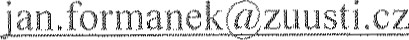 nebo adresu: Zdravotní ústav se sídlem v Ústí nad Labem, Jana Černého 361, Hradec Králové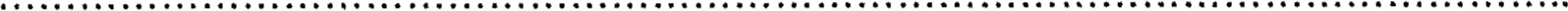 Objednavatel se zavazuje hradit smluvní cenu podle této smlouvy bezhotovostním převodem peněžité částky na účet poskytovatele u jeho banky uvedený v části I. této smlouvy. Jako variabilní symbol bude uvádět číslo faktury poskytovatele. Splatnost faktury je 14 dnů ode dne jejího doručení objednavateli. Peněžitý závazek objednavatele je splněn až připsáním dlužné částky na účet poskytovatele,V případě nedodržení termínu splatnosti se objednavatel zavazuje v souladu s S 369, odstavcem I obch.zákoníku uhradit úrok z prodlení ve výši 0,05% z jednotlivých dlužných částek na základě vystavených a převzatých faktur za každý den prodlení až do zaplacení celé částky.Objednavatel souhlasí s navýšením ceny za službu o průměrnou roční míru inflace vyhlášenou ČSÚ v každém roce bez nutnosti vypracování dodatku ke smlouvě s účinností od dalšího měsíce po vyhlášení.Poznámky:Jednorázová částka za vstup do sítě PCO bude účtována společně s úhradou za první měsíc poskytování služby. Částky za monitorování objektu, přenos GPRS, pronájem vysílače a výpis událostí jsou účtovány za každý i započatý měsíc střežení.Vyslání zásahové skupiny PCO k prověrce důvodnosti přijatého signálu a případnému provedení opatření k zajištění ochrany majetku a osob poskytovatel neúčtuje, mimo výjezdů zaviněných chybnou obsluhou zařízení EZS instalovaného na monitorovaném objektu.Vl. POVINNOSTI POSKYTOVATELEl. Poskytovatel je povinen zpracovat v součinnosti s objednavatelem plán zásahu, který bude vyhotoven ve čtyřech výtiscích, z nichž každý bude mít platnost originálu a bude schválen objednavatelem. První výtisk bude uložen v bezpečnostní schránce na dispečerském pracovišti PCO, drulý pak spolu s klíči v bezpečnostní schránce, která bude k dispozici zásahové skupině PCO, třetí si ponechá poskytovatel a čtvrtý objednavatel.Poskytovatel je povinen provést zásah zásahovou skupinou PCO, jejíž členové budou ve viditelně označených uniformách. Na požádání zástupce objednavatele jsou tito pracovníci povinni předložit služební průkaz, který je platný spolu s občanským průkazem. Pracovníci budou patřičně vybaveni k provedení kvalifikovaného zásahu na objektu.Zásahová skupina poskytovatele je povinna co nejdříve po přijetí pokynu operátora PCO k provedení výjezdu po optimální trase dojet k objektu určenému operátorem PCO.V případě, že ZS PCO bude plnit úkoly na jiném objektu a čas dojezdu, který je plně v souladu s aplikační směrnicí pro Pulty centralizované ochrany „ČAP P 103' České asociace pojišťoven, by nebyl dodržen, operátor PCO vyrozumí Policii ČR s žádostí o provedení okamžitého zákroku na objektu a neprodleně poté kontaktní osobu objednavatele.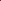 Doba dqjezdu ZS PCO na střežený objekt je do 20 minut od přijetí poplachové zprávy na PCO poskytovatele. Poskytovatel nemůže tento čas garantovat z důvodu překážky nezávislé na jeho vůli, kterou nemůže předpokládat ani při vynaložení veškeré péče, již lze na něm rozumně požadovat. Překážkou podle předchozí věty se rozumí zejména překážka spočívající v nepředvídatelné technické závadě na zasahujícím vozidle, nepříznivé dopravní situace (např. kolony, objížďky, dopravní zácpy, dopravní nehoda zasahujícího vozidla), nepříznivých přírodních podmínek (např. náledí, omezená sjízdnost pozemních komunikací).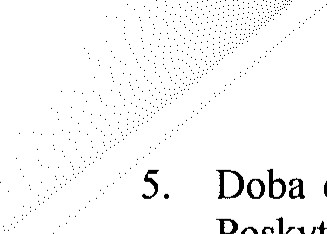 V případě, že ZS PCO bude plnit úkoly na jiném objektu a čas dojezdu by nebyl dodržen, operátor PCO vyrozumí Policii ČR s žádostí o provedení okamžitého zákroku na objektu a neprodleně poté kontaktní osobu objednavatele.VII. ODPOVĚDNOST ZA ŠKODUl. Odpovědnost za škodu vzniklou v souvislosti s plněním předmětu této obchodní smlouvy se řídí právními předpisy ČR, zejména ustanoveními obchodního a občanského zákoníku v platném znění.Poskytovatel služby odpovídá objednavateli ze škodu , kterou mu způsobí zaviněným porušením svých smluvních povinností.Poskytovatel odpovídá objednavateli za škodu, vzniklou porušením smluvních povinností i v případě, že tohoto porušení se dopustila třetí osoba, jíž poskytovatel svěřil plnění těchto povinností.Z rozsahu náhrady škody se dohodou stran smlouvy vylučuje náhrada nepřímých škod( přerušení výroby nebo poskytování služeb, ztráta trhu, zkrácení výnosů, ušlý zisk, poškození dobrého jména objednavatele a podobně).V souladu se zněním ustanovení 374 odst. I obchodního zákoníku neodpovídá poskytovatel za porušení smluvní povinnosti, způsobené okolnostmi vylučujícími odpovědnost, které nastaly nezávisle na vůli povinné strany (např. mobilizace, válečné události, hromadné násilné akce a demonstrace, živelné pohromy, jaderná rizika, teroristické útoky, zákonná i jiná opatření státu a úřadů, výluky dodávek energií, výpadky komunikačních kanálů apod.).Poskytovatel neodpovídá ani za škodu, vzniklou objednavateli při plnění předmětu této smlouvy z důvodu nefunkčnosti zařízení EZS a nepřenesení signálu EZS objednavatele do systému PCO z příčiny na straně objednavatele či poruchy telekomunikační sítě. Nebylo-li sjednáno ve smlouvě jinak, neodpovídá poskytovatel ani za bezpečnostní řešení zabezpečení objektu objednavatele a z něho vyplývající rizika nedokonalé elektronické ochrany objektu. Rovněž neodpovídá za škodu vzniklou z důvodu provozního pochybení objednavatele včetně jeho zaměstnanců nebo spřízněných osob ve vztahu k plnění předmětu této smlouvy.V případě, že objednavatel nesplní svou povinnost hlášení všech změn v objektu dle ujednání v č. VII., bodu 2., nenese poskytovatel odpovědnost ani za případnou škodu, která tímto vznikne objednavateli a bude prokazatelně zaviněna neúplnými, nepřesnými nebo rozpornými informacemi či pokyny objednavatele.Poskytovatel je pro případ vzniku škody dle předchozích ujednání objednavateli pojištěn u České pojišťovny, a.s. Rozsah náhrady škody za škodu vzniklou z jedné škodní události je omezen na náhradu skutečné škody do výše maximálně 5.000.000.-Kč. Smluvní strany podpisem smlouvy sjednávají, že s ohledem na všechny skutečnosti nepředpokládají vznik škody vyšší než je sjednaný limit náhrady škody.VIII. POVINNOSTI OBJEDNAVATELEl. Objednavatel předá poskytovateli dnem převzetí objektu ke střežení PCO klíče, pokud jsou k výkonu bezpečnostní služby nutné. Po případné výmënč zámkü je objednavatel povinen provést výměnu klíčü uložených u poskytovatele. Účinnost tohoto ustanovení určuje objednatel a vyhrazuje si právo jeho zrušení s okamžitou platností. Poskytovatel je povinen ihned vrátit předané klíče. Objednavatel si je vědom, že do doby předání nových klíčů od střeženého objektu zpřístupňující kontrolu pláště objektu je ZS PCO znemožněna kontrola střeženého objektu.Objednavatel je povinen oznámit všechny změny v objektu, které by při neoznámení ovlivnily kvalitu poskytované bezpečnostní služby a mohly by ohrozit životy a zdraví pracovníků poskytovatele provádějících zásah (změny dispozice v objektu, změny odpovědných a oprávněných osob, změny telefonních čísel atd.).Objednavatel se zavazuje zajišťovat na zařízení EZS instalovaném v monitorovaném objektu fUnkční zkoušky a periodické revize ve smyslu ČSN EN 5013 1-I. Současně bere na vědomí, že po dobu nefunkčnosti zařízení EZS nebo poruchy telekomunikační sítě, nebude objekt ve stavu střežení.	IX, UKONČENÍ SMLOUVY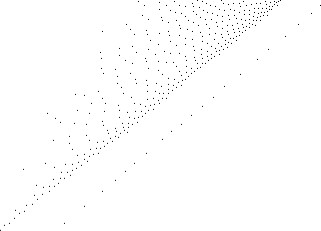 l. Smlouvu lze ukončit:dohodou obou smluvních stran,výpovědí kteroukoliv ze smluvních stran,odstoupením poskytovatele od smlouvy při prodlení objednavatele s úhradou ceny za služby o více jak 14 dnů po písemném doručení urgence platby objednavateli,X. ZÁVĚREČNÁ UJEDNÁNÍl. Změny a doplňky smlouvy jsou možné po dohodě smluvních stran, výhradně však v písemné formě číslovanými dodatky smlouvy schválenými za obě smluvní strany s výjimkou ustanovení ČI,V, odst. 5.Obě smluvní strany se zavazují zachovávat mlčenlivost o všech skutečnostech týkajících se předmětu smlouvy, a to i po skončení platnosti smlouvy.Smluvní vztahy touto smlouvou výslovně neupravené se řídí příslušnými ustanoveními obchodního zákoníku.Smlouva se uzavírá na dobu neurčitou, je vyhotovena ve dvou stejnopisech, každý s platností originálu, z nichž každá strana obdrží po jednom.Platnosti a účinnosti nabývá smlouva dnem podpisu obou smluvních stran.Zástupci obou smluvních stran prohlašují, že jsou seznámeni s obsahem textu smlouvy, souhlasí s ním, jsou oprávněni jednat za smluvní stranu a na důkaz toho připojují své podpisy.Pro komunikaci s operátorem PCO bude zákazník využívat telefonní čísla: 606 637 551, 606 637 552Seznam příloh:příloha č. I - zásahový plánPodepsáno dne: 20.08.2013 Podepsáno dne: 20.08.2013 za poskytovatele PCO VIDOCQ s.r.o.: za objednavatele: Zdravotní ústav s sídlem v Ustí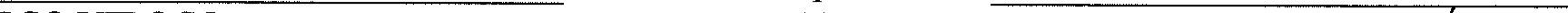 	Miroslav Majer	PCO VIDOCQ s.r.o.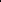 se šidlern Pardubice, Zelené předftšgtiiMilheimova 809 psč 530 oa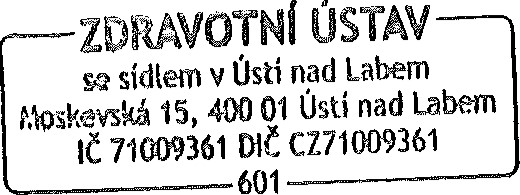 DIČ: CZ-42937591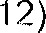 Evidenční číslo smlouv ob'ednavatele:Evidenční číslo smlouv osk tovatele:13-1534-0400zastoupen:Ing. Pavel Bernáth - ředitelbankovní spojení:ČNBčíslo účtu:41936411/0710IČ/datum narození:71009361v pracovní dny:	od 0,00 hoddo24,00 hodv sobotu:	od 0,00 hoddo24,00 hodv neděli a ve svátek: od 0,00 hoddo24,00 hodElektrický zabezpečovací systém (EZS)	ano	DSCElektrický požární systém (EPS)	anoKamerový systém (CCTV)	neJiný systém - 	ne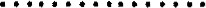 *ano/ne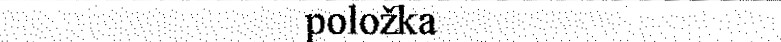 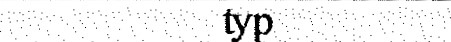 Automatický telefonický hlásič (ATH)	neTelefonní linka (HTS)	anoGSM brána (GSM)	neDatový vysílač (GPRS)	ne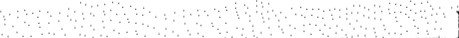 oložka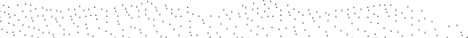 * ano/nedaň. základvstup do sítě PCO (jednołázový poplatek)vstup do sítě PCO (jednołázový poplatek)ano1 OOO,OOKčmonitorování objektu prostřednictvím PCO (cena za lměsíc)monitorování objektu prostřednictvím PCO (cena za lměsíc)ano800,00 Kčcena přenosu GPRS ( cena za lměsíc)cena přenosu GPRS ( cena za lměsíc)ne0,00 Kčpronájem vysílače REGGAE GTbz ( cena I měsíc )pronájem vysílače REGGAE GTbz ( cena I měsíc )ne0,00 Kčvýpis událostí (l výpis/ I měsíc)výpis událostí (l výpis/ I měsíc)ne0,00 Kčfyzické dostřežení objektu ( I pmcovník/l hod.)fyzické dostřežení objektu ( I pmcovník/l hod.)na vyžádání250,00 Kčpatrolovací služba (lpatrola)patrolovací služba (lpatrola)na vyžádání150,00 Kčvýjezd zásahové skupiny způsobený chybou obsluhyvýjezd zásahové skupiny způsobený chybou obsluhyano250,00 KčCENOVA REKAPITULACE cena za lmčsícCENOVA REKAPITULACE cena za lmčsíc800,00 Kčad a)ad b)ad c)Dohodou lze ukončit smluvní vztah k jakémukoli datu.Výpovědí může ukončit smlouvu poskytovatel i objednavatel. Výpovědní lhůta činí 3 měsíce a počíná běžet prvního dne měsíce následujícího po doručení písemné výpovědi druhé smluvní straně.Poskytovatel může odstoupit od smlouvy při prodlení objednavatele s úhradou ceny za poskytnuté bezpečnostní služby. Účinky odstoupení nastávají uplynutím minimálně 14 dnů od okamžiku doručení písemné urgence na neuhrazenou platbu, a to písemným odstoupením, doručeným do rukou objednavatele.